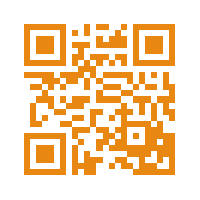 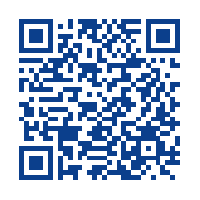 Title and author:  Murder on the Orient Express by Agatha ChristieGenre:  Mystery and SuspensePublisher (Paperback: reprint edition): HarperPages: 336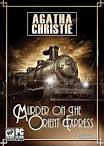 Travel through Time, Space, and Mystery by S Passarella	Agatha Christie has done it again with this whodonit!  By creating an intricate web of intrigue and suspense, Christie has drawn her readers once again into a deep, dark mystery that kept this reader guessing and at the edge of her seat in this, her 8th mystery novel with her Belgium detective (13th mystery novel overall), reportedly her least favorite detective, Hercule Poirot! In this story, the author ’borrows’ from a highly publicized current event (this was originally published in 1934) to be at the heart of this mystery and a romantic mode of transportation, the sleeper train, where the winter weather serves as the proverbial ‘locked door.’  How can any one of these wonderful people be a suspect? Yet, no stranger could have gotten on or off the moving train!  How can so many different clues be linked up?  Follow the ‘little grey cells’ of Poirot as he puzzles out the clues, step-by-step in this compelling page-turner.  Even though this mystery was originally published eighty years ago (YIKES!), the characters, the passions and the emotions that drive them could be found in any present day newspaper account. So, buckle up, hunker down, and be prepared to be transported through a maze of lies, deception….and murder!!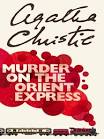 